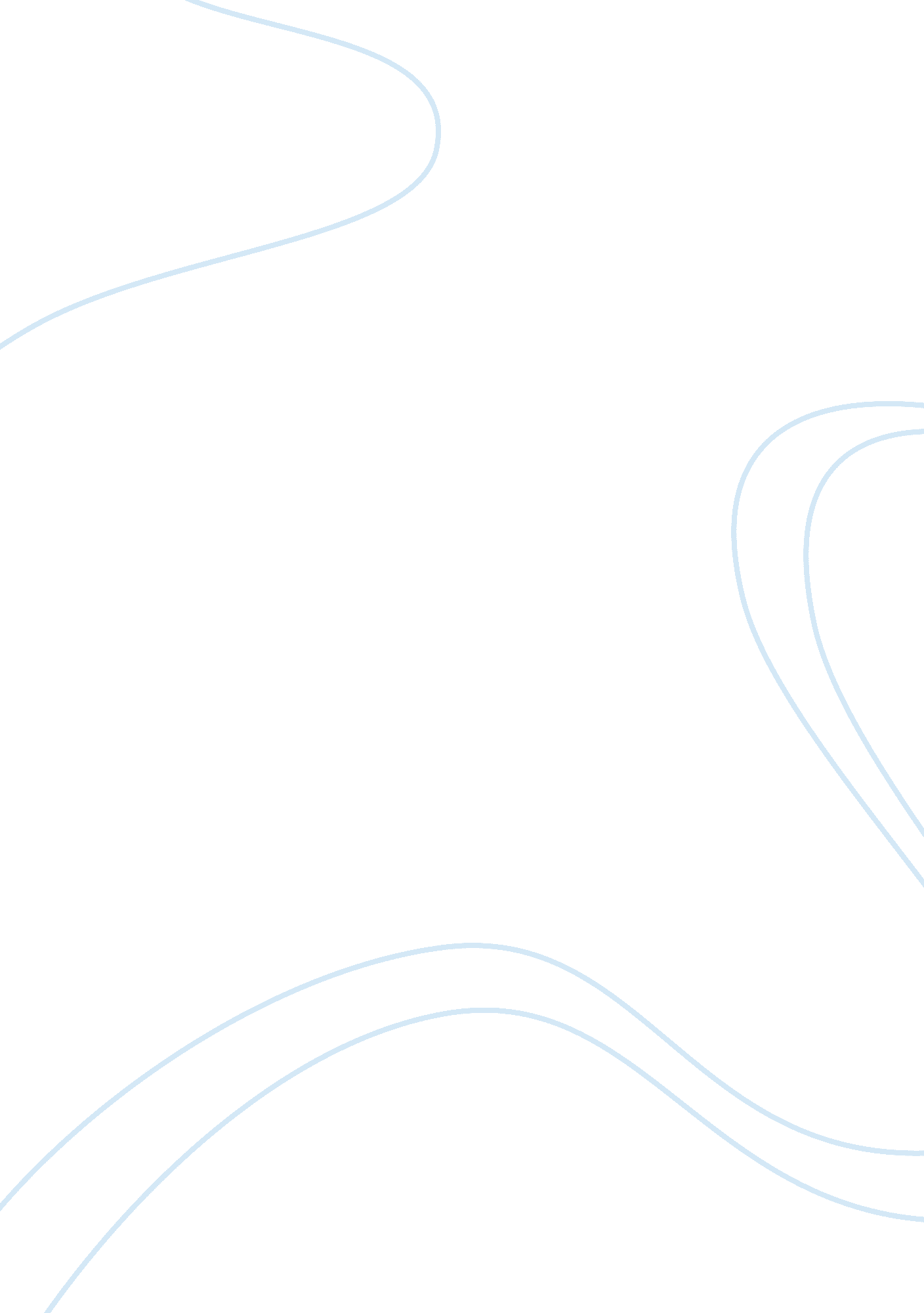 Control of population growth by the governmentSociology, Population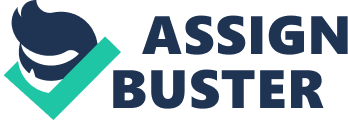 Control of Population Growth by the Government Population growth is the increase in the number of people who live in a specific area. Population growth has a huge impact of economies, education, etc., therefore the levels of population growth is a huge concern around the world. There have been a number of countries that have been encouraging the population to produce more offspring, such as Shanghai. However, these policies are just to motivate the population to have more babies and there are always going to be cultural and religious traditions that might be more meaningful than what the government is encouraging. On the other hand, in some developing countries such as India, the government has been trying to decrease the population growth by increasing the amount of money for schools and family planning. Unfortunately, a number of people in India continue having huge families and ignore what they are being recommended. Another way governments have been trying to control their population growth is to limit the amount of migrants that enter their countries and a good example of this would be the United States of America. However, this has not been extremely successful because the amount of illegal migrants that pass the border is still incredibly large. On the contrary, there have been countries with successful attempts to control population growth. A good example of this would be the one child policy in China. This is because they did not only encourage the decrease of population growth; China made it a law with severe financial consequences and so far they have been successful. An example of a country that has had a successful increase in population growth is Dubai because of the Indian and Pakistani immigrants they allow into their country. These positive controls of population growth did not happen suddenly, but instead take a long period of time plus change in behavior. In my opinion, I believe that there are countries that show affective and ineffective population growth and this is because of the strictness of the policy. It is more affective when the policy is turned into a law as China has demonstrated. Work Cited 1. " India's " sex Drive" Solution to Population Explosion." GlobalPost. N. p., n. d. Web. 29 Aug. 2012. . 2. " What You Know About Dubai Population." Dubai Investment Property. N. p., n. d. Web. 29 Aug. 2012. . 3. " Shanghai: Torrid Population Growth." Newgeography. com. N. p., n. d. Web. 29 Aug. 2012. . [Word count: 355] 